Publicado en BARCELONA el 27/01/2022 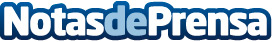  Phenix, la app de moda que consigue ahorrar y salvar comidaPromover una cultura de aprovechamiento favorece al ahorro. Los usuarios ahorran 8 € de media por cada compra que realizan en la app. Los descuentos de la app en las cestas formadas por el excedente de los comercios colaboradores oscilan entre el 50- 60 %. El C02 evitado en un año puede llegar a 1.400 kilos, el ahorro a 1.250 euros, y se pueden llegar a salvar en ese tiempo más de 300 kilos de alimentosDatos de contacto:PILAR CEREZO CABRERA616052506Nota de prensa publicada en: https://www.notasdeprensa.es/phenix-la-app-de-moda-que-consigue-ahorrar-y Categorias: Finanzas Sociedad Consumo Dispositivos móviles Innovación Tecnológica http://www.notasdeprensa.es